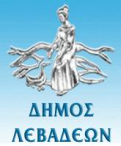 ΝΟΜΟΣ ΒΟΙΩΤΙΑΣΔΗΜΟΣ ΛΕΒΑΔΕΩΝΛιβαδειά,	10.06.2022ΑΝΑΚΟΙΝΩΣΗΟ Δήμος Λεβαδέων ενημερώνει ότι η υποβολή αιτήσεων συμμετοχής στα Προγράμματα του Λογαριασμού Αγροτικής Εστίας (ΛΑΕ/ΟΠΕΚΑ) για το έτος 2022 (εξαιρουμένου του παιδικού κατασκηνωτικού προγράμματος) γίνεται στα Κέντρα Εξυπηρέτησης Πολιτών (ΚΕΠ) μέχρι και την Τετάρτη 15 Ιουνίου 2022.Τα προγράμματα του του Λογαριασμού Αγροτικής Εστίας (ΛΑΕ/ΟΠΕΚΑ) είναι τα εξής:1. Πρόγραμμα κοινωνικού τουρισμού 6ήμερων διακοπών (5 διανυκτερεύσεις)2. Πρόγραμμα ιαματικού τουρισμού μόνο για συνταξιούχους, οι οποίοι ταυτόχρονα με τις μέχρι έξι (6) ημέρες διακοπές (5 διανυκτερεύσεις) μπορούν να πραγματοποιήσουν έως και 5 απλές λούσεις σε νομίμως λειτουργούσες εγκαταστάσεις ιαματικών πηγών και υδροθεραπευτηρίων της χώρας.3. Εκδρομικό πρόγραμμα με τετραήμερες εκδρομές (3 διανυκτερεύσεις).4. Παιδικό κατασκηνωτικό πρόγραμμα για παιδιά ηλικίας 6 έως 16 ετών.5. Πρόγραμμα δωρεάν παροχής βιβλίων.6. Πρόγραμμα δωρεάν παροχής εισιτηρίων θεάτρου.7. Πρόγραμμα παροχής χρηματικών βοηθημάτων σε τρίτεκνες μητέρες και πολύτεκνες μητέρες που πληρούν τις νόμιμες προϋποθέσεις.Οι ενδιαφερόμενοι δικαιούχοι που επιθυμούν να υποβάλουν αίτηση συμμετοχής στα παραπάνω προγράμματα (εξαιρουμένου του παιδικού κατασκηνωτικού προγράμματος) θα πρέπει να προσέλθουν εντός της ανωτέρω προθεσμίας (15.06.2022), σε οποιοδήποτε ΚΕΠ προσκομίζοντας τα παρακάτω δικαιολογητικά: Α. Οποιοδήποτε έγγραφο από το οποίο να προκύπτει ο Αριθμός Μητρώου Κοινωνικής Ασφάλισης (ΑΜΚΑ) του, καθώς και των προστατευομένων μελών του (π.χ. βιβλιάριο υγείας, βεβαίωση ΑΜΚΑ κ.λπ.) ή οποιοδήποτε έγγραφο από το οποίο, να προκύπτει ο Αριθμός Μητρώου e-ΕΦΚΑ (ΟΓΑ) ασφαλισμένου ή συνταξιούχου {(για όσους δικαιούχους έχουν Αριθμό Μητρώου, δεδομένου ότι οι νέοι ασφαλισμένοι - συνταξιούχοι του e-ΕΦΚΑ (ΟΓΑ) δεν έχουν Αριθμό Μητρώου)}.Β. Δελτίο Αστυνομικής Ταυτότητας.Γ. Στην περίπτωση συνταξιούχων του e-ΕΦΚΑ (ΟΓΑ), που πάσχουν από νοητική αναπηρία, σύνδρομο Down, εγκεφαλική παράλυση, απαιτείται επιπλέον αντίγραφο της γνωστοποίησης αποτελέσματος πιστοποίησης αναπηρίας ή της απόφασης της υγειονομικής επιτροπής, το οποίο παραδίδεται στο ΚΕΠ και εν συνεχεία διαβιβάζεται στη Δ/νση Αγροτικής Εστίας.Για περισσότερες πληροφορίες, επισυνάπτουμε τις αναλυτικές οδηγίες του ΟΠΕΚΑ προς τους δικαιούχους των προγραμμάτων του Λογαριασμού Αγροτικής Εστίας (ΛΑΕ).Τα στοιχεία τηλεφωνικής επικοινωνίας των ΚΕΠ του Δήμου μας και οι διευθύνσεις ηλεκτρονικού ταχυδρομείου τους είναι τα ακόλουθα :ΚΕΠ Λιβαδειάς, τηλ.:22613-50.000, 		e-mail: d.levadeon@kep.gov.gr ΚΕΠ Αγ. Γεωργίου, τηλ.:22613-51.302-3,     e-mail:d.koroneias-voiotias@kep.gov.gr ΚΕΠ Δαύλειας, τηλ.: 22613-51.420, 		e-mail: d.dayleias@kep.gov.gr ΚΕΠ Κυριακίου, τηλ.: 22673-50.310, 		e-mail: k.kyriakiou@kep.gov.gr ΚΕΠ Χαιρώνειας, 22613-51.930, 		e-mail: d.haironias@kep.gov.gr 